П3Министерство спорта  Российской ФедерацииПаралимпийский комитет РоссииКОНЦЕПЦИЯ ПОДГОТОВКИ СБОРНОЙ КОМАНДЫ РОССИИ К ХV ПАРАЛИМПИЙСКИМ   ИГРАМ 2016 ГОДА  В  РИО-ДЕ-ЖАНЕЙРО (БРАЗИЛИЯ)   г. Москва                                                               2012 год                                                                                        СОДЕРЖАНИЕ										   Стр.Введение………………………………………………………………31. Цели и основные задачи Концепции……………………………..42. Анализ итогов участия сборной команды России в  XIV Паралимпийских летних играх 2012 года в  Лондоне (Великобритания). Соотношение сил в мировом                   паралимпийском спорте……………………………………………..5 3. Вклад регионов РФ в общекомандный результат на XIV Паралимпийских летних играх в Лондоне………………………..124. Основные факторы, обеспечившие успешное выступлениеспортивной сборной команды России на Паралимпийских летних играх-2012 в Лондоне ……………………………………..135. Проблемы, сдерживающие развитие паралимпийского                       спорта в России и успешную  подготовку  сборных команд         России   к очередным Паралимпийским  играм-2016 в                                   Рио-де-Жанейро  ……………………………………………………156. Материально-техническое обеспечение ……………………….18  7. Развитие массовости паралимпийского спорта………………...268. Подготовка спортивного резерва………………………………..289. Спортивные сборные команды России                               Совершенствование системы соревнований и учебно-тренировочных сборов. Базовые виды спорта…………………….3010. Общие принципы, критерии формированияспортивной сборной команды России……………………………..3211. Научно-методическое, медицинское и антидопинговоесопровождение подготовки к Паралимпийским                                                            играм-2016…………………………………………………………...3312. Кадровое обеспечение. Повышение квалификации                         тренеров и специалистов, работающих в области             паралимпийского спорта.Спортивно- функциональная  классификация……………………3513. Информационно-образовательное обеспечение.Гражданско-патриотическое воспитание…………………………4614. Международное сотрудничество……………………………....37ПроектКОНЦЕПЦИЯ ПОДГОТОВКИ СБОРНОЙ КОМАНДЫ РОССИИ К ХV ПАРАЛИМПИЙСКИМ   ИГРАМ 2016  ГОДА  В  РИО-ДЕ-ЖАНЕЙРО (БРАЗИЛИЯ) Одобрена Исполкомом Пралимпийского комитета России года. Протокол №___ от   ___ноября  2012 года, п. ___ВВЕДЕНИЕ	Концепция подготовки сборной команды России к ХV Паралимпийским летним  играм 2016 года  в  Рио-де-Жанейро (Бразилия) разработана с учетом требований Федерального закона № 329-ФЗ «О физической культуре и спорте в Российской Федерации», Стратегии развития физической культуры и спорта на период до 2020 года,  утверждённой распоряжением Правительства Российской Федерации от 7 августа 2009 г.  № 1101-р, на базе Доклада Министерства спорта Российской Федерации и Паралимпийского комитета России «О задачах по  развитию спорта высших достижений в Российской Федерации на основе анализа    выступлений российских спортсменов на ХIV Паралимпийских летних играх 2012 года в Лондоне»  Совету при Президенте Российской Федерации   по развитию физической культуры и спорта.  	Концепция утверждается  Министерством спорта Российской Федерации и Паралимпийским комитетом России и действует на период 2012 – 2016 годов.Последние годы масштабы, роль и значение Паралимпийских игр значительно возросли. Сегодня  они стали  своеобразной гуманистской философией ХХI века. Моральный потенциал того факта, что Россия стала одним из лидеров мирового Паралимпийского движения оказался чрезвычайно  высок.   Достаточно сказать, что за Паралимпийскими играми в Лондоне наблюдало, по данным Международного паралимпийского комитета,  4 миллиарда человек.  		По сравнению с Паралимпийскими летними играми-2008 в Пекине количество стран, участвовавших в Паралимпийских играх-2012 в Лондоне, увеличилось с 146 до 164, спортсменов – с 4154 до 4310 чел. Это наивысшие показатели за всю историю Паралимпиад.Одновременно высокими темпами растут результаты, показанные участниками Паралимпийских игр. Так, на Паралимпийских летних играх-2004 в Афинах рекорды мира обновлялись 300 раз, в Пекине-2008 – 303 раза. В Лондоне-2012 этот показатель был значительно выше – рекорды мира превышались 462 раза (в пулевой стрельбе – 3 раза,стрельбе из лука – 9, пауэрлифтинге – 9, велотреке – 20, плавании – 149 и в легкой атлетике – 272 раза). 609 раз были обновлены рекорды Паралимпийских игр.   Для завоевания  золотой медали на Паралимпийских играх-2016 в Рио-де-Жанейро практически потребуется побить мировой рекорд  (регистрируется более чем в 70% спортивных дисциплин  программы Паралимпийских летних игр).  Показанные паралимпийцами результаты в ряде видов спорта, становятся соизмеримыми с результатами здоровых спортсменов (пауэрлифтинг, стрельба из лука, пулевая стрельба и некоторые дисциплины в других видах спорта). Лидирующие в паралимпийском спорте страны в подготовке своих команд  усилили переход на профессиональную основу. В тренировочный процесс паралимпийцев, в конструирование и создание технических средств все активнее внедряются передовая спортивная наука, методика и медицина. 	Это означает, что усиление подготовки одних или незначительный «сбой» в выступлении других стран на очередных Паралимпийских летних играх может привести к существенному изменению занятых ими мест. Таким образом, при подготовке сборной команды России к Паралимпийским летним играм-2016 в Рио-де-Жанейро необходимо обеспечить существенный отрыв от плотно конкурирующих с Россией стран, имея в виду высокий (по разным причинам неиспользованный в Лондоне) потенциал США, Великобритании и Австралии, а также определенные преимущества Бразилии как хозяйки предстоящих Паралимпийских летних игр-2016.Таким образом, для достижения высоких целей участия в предстоящих Паралимпийских летних играх требуется мобилизация усилий и ресурсов соответствующих государственных и общественных органов и организаций, реализация новых современных концептуальных подходов, идей и спортивных технологий.1. Цели и основные задачи Концепции   Целями  и основными задачами   Концепции являются:-   укрепление позиций и повышение имиджа и престижа российского паралимпийского спорта   на международной арене; -   достойное, успешное выступление сборной команды России    на Паралимпийских играх-2016 в Рио-де-Жанейро;   сохранение  позиции России в группе лидирующих стран;     - развитие  паралимпийских летних видов спорта на высоком современном  уровне  в целях  физической реабилитации, социальной адаптации и интеграции в жизнь инвалидов России;  -   создание концептуальной основы для  разработки  целевых комплексных  программ подготовки  сборных команд России к Паралимпийским играм-2016 в Рио-де-Жанейро по летним паралимпийским видам спорта и региональных программ развития паралимпийского спорта; - координация усилий всех организаций, способствующих развитию паралимпийского спорта;								                       - увеличение доли   систематически занимающихся  паралимпийскими видами спорта  в общей численности  инвалидов; - совершенствование культурно - воспитательного потенциала паралимпийского спорта  и связанных с ним нравственных, эстетических и гуманистических ценностей.2. Анализ итогов участия сборной команды России в  XIV Паралимпийских летних играх 2012 года в  Лондоне (Великобритания). Соотношение сил в мировом паралимпийском спортеВедущие позиции в паралимпийских летних видах спорта в последние годы занимали Китай, Великобритания, США, Украина, Австралия. На Паралимпийских летних играх-2012 в Лондоне в лидирующую группу стран впервые   вошла Россия.Российские паралимпийцы приняли участие в 12 видах спортивной программы Игр из 20: волейбол сидя (мужчины), гребля академическая, велоспорт, дзюдо, легкая атлетика, настольный теннис, пауэрлифтинг, плавание, стрельба пулевая, стрельба из лука,фехтование, футбол 7×7. Всего в Паралимпийских летних играх-2012 участвовало 164 страны.Представители 74 стран завоевали медали разного достоинства (в Пекине-2008 – 68),из них 52 – золотые (как и в Пекине-2008).Из лидирующей на Паралимпийских летних играх десятки стран за период с 2008 по 2012 год на прежних местах остались:– Китай (1-е место);– Украина (4-е место);– Австралия (5-е место).Наибольший прогресс достигнут командами:– России (с 8-го общекомандного места на 2-е);– Бразилии (с 10-го – на 7-е);– Германии (с 11-го – на 8-е);– Польши (с 18-го – на 9-е);– Нидерландов (с 19-го – на 10-е).6	Ухудшили свои позиции команды:– Великобритании (со 2-го на 3-е место);– США (с 3-го на 6-е);– Южной Африки (с 6-го на 18-е);– Канады (с 7-го на 20-е);– Испании (с 9-го на 17-е).ТАБЛИЦА 1РСПРЕДЕЛЕНИЕ МЕДАЛЕЙ СРЕДИ СТРАН по итогам ХIV   Паралимпийсих игр 2012 года в Лондоне Следует обратить внимание на чрезвычайно высокую плотность результатов лучших пяти стран, следующих «в табели о рангах» сразу же за Китаем. Россию, занявшую второе место, от шестого отделяют всего 5 золотых наград.7Спортивная делегация России для участия в ХIV Паралимпийских летних играх 2012 года в Лондоне (Великобритания) составила 312 чел., в том числе 182 спортсмена (120 – с ПОДА, 45 - с нарушением зрения, 12 – с ЦП и 5 – с НИ). Для сравнения: в Пекине-2008 – 256 чел., в том числе 145 спортсменов. Абсолютное большинство спортсменов – участников Паралимпийских летних игр 2012 года в Лондоне имели звания «Заслуженный мастер спорта», «Мастер спорта России международногокласса», «Мастер спорта».Второе общекомандное место в Лондоне-2012 можно признать как безусловный успех.Заняв 8-е место в Пекине-2008, сборная команда России получила высокую оценку, поскольку до этого в Афинах-2004 была только на 11 месте. За всю историю участия в Паралимпийских летних играх сборная команда России впервые продвинулась сразу на шесть мест вперед.ТАБЛИЦА 2Общекомандные места (неофициальный подсчет), занятые сборной командой россии на Паралимпийских играхВ Лондоне-2012 российские паралимпийцы завоевали 36 золотых, 38 серебряных и 28 бронзовых наград. По всем показателям – золотым медалям, сумме медалей и занятому общекомандному месту сборная команда России показала наивысший результат за всю историю выступления на Паралимпийских летних играх: на Играх-2008 в Пекине Россия имела 63 медали (из них 18 золотых), в Лондоне – 102 медали (из них 36 золотых, что ровно в два раза больше).ТАБЛИЦА 3          Медали, завоеванные российскими спортсменамина X, XI, XII, ХШ и xIV  Паралимпийских играхКак известно, у паралимпийцев нет плановых заданий по завоеванию на Паралимпийских играх медалей или общекомандного места. Давать планы-задания по медалям и общекомандным местам для этой категории лиц было признано неэтичным.Одновременно имелось в виду, что в данном случае достаточно стремления самих спортсменов показать свои наилучшие результаты, поскольку занятия спортом для инвалидов значительно важнее, чем для физически благополучных людей.8	Для каждого нашего спортсмена и команды в целом стояла главная задача – выступить достойно, показать свой наилучший результат, бороться до конца, соблюдать правила честной игры. Это концептуальное положение полностью себя оправдало.9 Почти каждый второй спортсмен сборной команды России (82 чел.), принимавший участие в Паралимпийских летних играх-2012, стал их чемпионом или призером. 43российских спортсмена получили золотые медали.Высокой оценки заслуживает сборная команда России по футболу 7×7, возглавляемая заслуженным тренером России Автандилом Михайловичем Барамидзе, завоевавшая в острой конкуренции звание чемпиона Паралимпийских летних игр-2012, повторив результат, показанный 12 лет тому назад на Паралимпийских летних играх в Сиднее (Австралия).На Паралимпийских летних играх в Лондоне российские спортсмены установили 14 мировых рекордов. Анализ участия сборной команды России в Паралимпийских летних играх-2012 по видам спортаМедали разного достоинства российские паралимпийцы завоевали   в 10 видах спорта из 20 программы Паралимпийских летних игр, а золотые – только в 5-ти видах спорта: легкой атлетике, плавании, стрельбе из лука, настольном теннисе и футболе 7×7. Причем в легкой атлетике и плавании, медальный удельный вес которых на Паралимпийских летних играх составил 63% (318 комплектов медалей из всех 503), российские спортсмены участвовали в розыгрыше менее половины  этих комплектов, а в велоспорте из всех 50 спортивных дисциплин участвовали только в соревнованиях по 4 спортивным дисциплинам. Этого крайне недостаточно для сохранения позиции одной из сильнейших команд мира, и это составляет один из значительных неиспользованных резервов в плане подготовки и выступления сборной команды России на Паралимпийских летних играх-2016 в Риоде-Жанейро.Кроме того,   российские спортсмены в Играх-2012 в Лондоне   не приняли участие в соревнованиях по баскетболу на колясках, бочча, волейболу сидя (женщины), голболу, конному спорту, парусному спорту, регби на колясках, теннисе на колясках, футболе 5×5, что в сумме составляет 34 комплекта медалей.Результаты выступления российских спортсменов в отдельных видах спорта на  Паралимпийских играх-2012 в Лондоне по сравнению с их выступлением в Пекине-2008:Значительно улучшили свои результаты: легкоатлеты (спорт лиц с ПОДА)Пекин – 3 зол., 4 сер., 3 брон.; всего 10 медалей; Лондон – 14 зол., 5 сер., 4 брон.; всего 23 медали;легкоатлеты (спорт слепых)Пекин – 0  зол., 3 сер., 3 брон.; всего 6 медалей;  Лондон – 5 зол., 6 сер., 1 брон.; всего 12 медалей;пловцы (спорт слепых)Пекин – 4 зол., 5 сер., 5 брон.; всего 14 медалей;Лондон –  9 зол.,  7 сер., 7 брон.; всего 23 медали;стрелки из лукаПекин – 0 призовых мест;Лондон – 2 зол., 1 сер., 2 брон.; всего 5 медалей.Улучшили свои позиции: футболистыПекин – серебряная медаль,Лондон – золотая;игроки в настольный теннисПекин – 1 зол., 1 сер.; всего 2 медали;Лондон – 1 зол., 1 сер., 1 брон.; всего 3 медали. Выступли практически на прежнем уровне:пауэрлифтерыПекин – 0  зол., 4 сер., 0 брон.; всего  4 медали;Лондон – 0 зол., 3 сер.; 1 брон.; всего 4 медали.Выступили ниже своих возможностей:дзюдоистыПекин – 1 зол., 5 брон.; всего 6 медалей;Лондон – 0 зол., 1 сер.; 4 брон.; всего 5 медалей.волейболистыПекин –   бронзовая медаль;Лондон –  четвертое место;пловцы (спорт лиц с ПОДА) 						                        Пекин – 7  зол., 4 сер., 2 брон.; всего 13 медалей;  Лондон – 4 зол., 9 сер., 5 брон.; всего 18 медалей. фехтовальщики Пекин – 0  зол., 0 сер., 0 брон.; всего 0 медалей;Лондон – 0 зол., 0 сер.; 0 брон.; всего 0 медалей.Значительно ухудшили свои результаты:стрелки (пулевая стрельба)Пекин – 2 зол., 1 сер., 3 брон.; всего 6 медалей;Лондон – 0 зол., 3 сер., 1 брон.; всего 4 медали. Важный опыт участия в Паралимпийских играх приобрели гребцы-академисты и велосипедисты, впервые в истории паралимпийского спорта России завоевавшие по одной бронзовой медали. 	После 12-летнего перерыва на Паралимпийских играх успешно выступили спортсмены с интеллектуальными нарушениями, завоевавшие 2 серебряные медали (легкая атлетика и плавание) и 1 бронзовую (настольный теннис).Следует отметить, что в программу Паралимпийских летних игр-2016 в Рио-де-Жанейро решением МПК введено два новых вида спорта – паралимпийский триатлон, в котором будет разыграно 5 комплектов медалей и гребля на байдарках и каноэ – 4 комплекта медалей.Совершенно ясно, что к будущим Играм-2016 в Рио-де-Жанейро необходимо увеличивать число спортсменов, способных бороться за медали в большем количестве дисциплин на Паралимпийских играх, в том числе, и особенно – в легкой атлетике и плавании, в соревнованиях по которым российские спортсмены участвовали в розыгрыше  немногим более чем в 40% от всего количества разыгрываемых комплектов медалей. Результативность выступления в этих видах спорта и определяет, в основном, общекомандное место той или иной страны на Паралимпийских играх.Поэтому крайне важно увеличить количество и улучшить качество подготовки спортсменов, занимающихся прежде всего легкой атлетикой и плаванием, а также такими достаточно «медалеемкими» видами спорта, как велоспорт, настольный теннис, пауэрлифтинг, дзюдо, пулевая стрельба, фехтование и стрельба из лука, где количество разыгрываемых комплектов медалей равно соответственно 50, 29, 20, 13, 12, 12 и 9 – всего 145. В сумме это составляет 29% от общего количества разыгрываемых комплектов наград. Таким образом, если на перечисленные 9 видов спорта (включая легкую атлетику и плавание) приходится более 90%  разыгрываемых комплектов паралимпийских медалей, то на остальные 11 видов –  менее 10%.Необходимо усилить развитие спорта лиц с нарушением интеллекта, в котором ожидается расширение числа спортивных дисциплин в программе Паралимпийских летних игр.Несмотря на то, что спортивные игры нельзя отнести к «медалеемким» видам спорта, их стратегическая значимость возрастает в связи с ростом их престижности, зрелищности и притягательности для занимающихся и болельщиков.ТАБЛИЦА 4Соотношение вклада спортивных федераций инвалидов (Федерации спорта слепых, Федерации спорта лиц с ПОДА, Федерации спорта лиц с нарушением интеллекта и Федерации футбола инвалидов с заболеванием ЦП) в результаты выступления сборных команд России на Паралимпийских летних играх в Пекине-2008 и Лондоне-2012Возрастная динамика составов сборных команд Россиина Паралимпийских летних играхВ составе сборной паралимпийской команды России происходит поступательное омоложение. Средний возраст спортсменов на Паралимпийских летних играх в Афинах  составил 28 лет, в Пекине – 27 лет, а   на Паралимпийских летних играх в Лондоне-2012  - около 26 лет.3. Вклад регионов РФ в общекомандный результат на XIV Паралимпийских летних играх в Лондоне. Улучшение общекомандной позиции России связано с повышением внимания к нуждам паралимпийского спорта в целом ряде ее регионов.На XIV Паралимпийских летних играх в Лондоне представители 30 субъектов Российской Федерации завоевали паралимпийские медали разного достоинства, в том числе 20 субъектов – золотые. Безусловным лидером среди них является Республика Башкортостан: 11 золотых наград в индивидуальных спортивных дисциплинах и 2 – в эстафетах.Среди других регионов наибольший вклад в завоевание 2-го общекомандного места (МПК определяет его по числу золотых медалей) внесли:Москва – 6 золотых наград в индивидуальных спортивных дисциплинах и 6 – в составе эстафет и команды;Санкт-Петербург – 5 золотых наград в индивидуальных спортивных дисциплинах и 1 – в составе эстафеты;Саратовская область – 3 золотые награды в индивидуальных спортивных дисциплинах.Представители Чувашской республики завоевали 2 золотые медали в индивидуальных спортивных дисциплинах и 1 – в составе эстафеты.Спортсмены ХМАО-Югры и Республики Северная Осетия-Алания внесли в общий результат по 2 золотые награды в индивидуальных спортивных дисциплинах.Следует отметить Московскую область, давшую 1 золотую награду в индивидуальных спортивных дисциплинах, но имевшую 7 спортсменов (из 12) в составе сборной команды по футболу – чемпиона Паралимпийских летних игр.                                                                                                                         Сравнение показывает, что на Паралимпийских летних играх в Лондоне-2012 значительно лучше (относительно участия в Пекине-2008) выступили представители Республики Башкортостан, Санкт-Петербурга, Москвы, Московской области, Алтайского края и Республики Северная Осетия–Алания.Несколько лучше, чем в Пекине-2008, выступили спортсмены таких регионов, как Волгоградская, Нижегородская и Саратовская области.На Паралимпийских летних играх-2012 представители Чувашской Республики и Республики Тыва, Архангельской, Воронежской и Оренбургской областей, а также Забайкальского, Краснодарского и Красноярского краев впервые за многие годы стали обладателями золотых медалей, а паралимпийцы из Камчатского края и Республики Саха (Якутия), Тульской и Челябинской областей – призерами этих Игр.В тоже время представители Республики Адыгея, Хабаровского края, Республики Татарстан, Ростовской, Самарской, Свердловской, Смоленской и Иркутской областей выступили, к сожалению, хуже, чем на Паралимпийских летних играх в Пекине-2008.Итоги выступления сборной команды России на ХIV Паралимпийских летних играх 2012 года в Лондоне показали увеличение числа регионов, внесших вклад в успешное выступление сборной команды России, в сравнении с Паралимпийскими летними играми-2008 в Пекине. Если в Пекине-2008 золотые медали завоевали представители   11 регионов, то в Лондоне-2012 – 20 регионов.Вместе с тем этот вклад крайне неравнозначен среди различных регионов России – как в количественном, так и качественном отношении. Из 83 регионов только 43 делегировали хотя бы одного своего представителя в сборную команду России, состоявшую из 182 спортсменов. Лишь представители 30 регионов России завоевали одну и более паралимпийских медалей (включая составы команд и эстафет).Совершенно очевидно, что без пополнения сборной команды России паралимпийцами высокого класса из других регионов ее достойное и успешное выступление на ХV Паралимпийских летних играх 2016 года в Рио-де-Жанейро будет крайне проблематичным.Опыт работы лучших регионов России в области паралимпийского спорта показывает, что обеспечить такое пополнение можно практически в любом регионе России.Для развития паралимпийского спорта в субъектах Российской Федерации федеральными органами власти создана необходимая законодательная, нормативно-правовая и программно-методическая база. Соответствующие документы доведены до каждого из них. Предусмотрены субсидии из федерального бюджета бюджетам субъектов Российской Федерации на финансирование поддержки учреждений спортивной направленности по адаптивной физической культуре и спорту, прежде всего паралимпийского спорта.Анализ положительного опыта работы по отдельным направлениям развития паралимпийского спорта в Республике Башкортостан, Московской, Нижегородской, Саратовской, Воронежской областях, Ханты-Мансийском автономном округе, Чувашской Республике, городах Москве и Санкт-Петербурге показывает огромные неиспользованные возможности для этого развития во всех субъектах Российской Федерации, включая перечисленные.4. Основные факторы, обеспечившие успешное выступлениеспортивной сборной команды России на Паралимпийских летних играх-2012 в Лондоне   	1. Всесторонняя государственная поддержка развития паралимпийского спорта в России на федеральном уровне и усиление этой поддержки на региональном уровне в  ряде субъектов Российской Федерации.  Эта поддержка имеет место там и тогда, где и когда существует цивилизованное и культурное отношение к людям с инвалидностью, понимание особой важности для них занятий спортом со стороны как региональных, так и муниципальных органов управления и их руководителей.2. Прогрессивная динамика в развитии паралимпийского спорта и, как результат, в делегировании спортсменов в сборную команду России, способных к завоеванию призовых мест, из новых регионов. 			3. Дальнейшее усиление централизованной подготовки сборной команды России (в сравнении с ее подготовкой к Играм-2008 в Пекине). Количество  тренировочных сборов в паралимпийском цикле было в среднем увеличено в полтора раза – до 4-5 в год, продолжительностью до 20 дней каждый.4. Расширение возможности участия спортсменов сборной команды России в международных соревнованиях для получения паралимпийцами и их тренерами ничем не заменимого опыта выступлений в соревнованиях международного уровня.5. Создание (и максимальное использование для проведения  тренировочных мероприятий - ТМ) современной специализированной для спортсменов-инвалидов учебно-тренировочной базы «Ока»в г. Алексин Тульской области. Предоставление возможности использовать для проведения  ТМ лучшие федеральные спортивные базы: ФГУП Южный федеральный центр спортивной подготовки «Юг-Спорт», ФГУП Тренировочный центр сборных команд России «Озеро Круглое» и УТЦ «Новогорск».6. Увеличение количества всероссийских спортивных мероприятий, в том числе среди юношей и юниоров, в паралимпийском цикле 2004–2008 гг. и начале нового паралимпийского цикла 2008–2012 гг. Проведение Первой летней Спартакиады России среди инвалидов.7. Улучшение эффективности работы комплексных научных групп (КНГ) в сборных командах России по основным паралимпийским видам спорта.8. Организация четкой, слаженной и дружной работы ПКР, Минспорта России, ФГБУ ЦСП сборных команд России, всероссийских спортивных федераций инвалидов и регионов. Высокий уровень профессионализма, служебной дисциплины и ответственности за порученное дело работников этих структур, функционально занимающихся развитием паралимпийского спорта и подготовкой сборных команд России к международным стартам.9. Усиление и совершенствование созданных в стране значительных моральных и материальных стимулов для спортсменов, тренеров и специалистов сборных команд России. Достижение их достаточно высокой мотивации настойчиво повышать спортивное мастерство, добиваться высоких спортивных результатов на Паралимпийских играх.10. Выделение для ПКР государственных субсидий начиная с 2009 г. и спортивным федерациям спорта инвалидов начиная с 2012 г.11. Создание в сборной паралимпийской команде России на заключительном этапе ее подготовки к Играм-2012 и непосредственно в Лондоне атмосферы единого сплоченного коллектива, уверенности в своих силах, ответственности и приподнятого «боевого» настроя.12. Организованность, оперативность, высокая дисциплина и четкость в деятельности Рабочей группы по подготовке и участию сборной команды России в Паралимпийских летних играх 2012 года в Лондоне (руководитель – П.А. Рожков) и соответствующего Штаба по контролю за подготовкой к участию в них (председатель – П.А. Колобков, заместитель – П.А. Рожков).Объективный подход в вопросе комплектования выездного состава паралимпийской сборной команды России. Последовательное и неуклонное следование главному принципу отбора спортсменов – спортивному.13. Своевременное укрепление руководства сборными командами России по видам спорта, по которым выступление команд на Паралимпийских летних играх-2008 в Пекине было признано слабым, ниже имевшихся объективных возможностей.14. Некоторое усиление внимания СМИ к паралимпийскому спорту, и что особенно важно – телевидения.5. Проблемы, сдерживающие развитие паралимпийского спорта в России и успешную  подготовку  сборных команд России   к очередным Паралимпийским  играм-2016 в Рио-де-Жанейро  1. Недостаточное внимание к развитию паралимпийского спорта в целом ряде регионов и муниципальных образований, что не позволяет создать стабильную  основу для развития его массовости и  подготовки спортивного резерва сборным паралимпийским командам России. Около половины субъектов Российской Федерации практически не ведут системной  работы по развитию паралимпийского спорта. В абсолютном большинстве субъектов Российской Федерации нет не только центров подготовки их сборных команд по паралимпийским видам спорта, но и ДЮСАШ –   детско-юношеских спортивно-адаптивных школ. Сегодня в стране (по  уточненным статистическим данным) всего 25 таких спортивных школ. Причем в их числе только три специализированные.Не налажена работа в целом ряде регионов по обеспечению доступности спортивных сооружений для проведения занятий с инвалидами. Во многих субъектах РФ отсутствуют программы  развития  адаптивного спорта, а в действующих   программах развития физической культуры и спорта не отражены проблемы  адаптивного спорта.2. Низок уровень понимания важности и степень заинтересованности многих руководителей органов образования и педагогических работников образовательных учреждений  (включая спортивные школы и учреждения высшего профессионального образования) в вопросе вовлечения обучающихся в них инвалидов в занятия спортом и создания для этого необходимых условий.С этим связана  острая недостаточность отделений и групп для инвалидов в обычных детско-юношеских спортивных школах. Положение Федерального закона «О физической культуре и спорте в Российской Федерации, в котором прописано требование к исполнительным властям и органам местного самоуправления создавать «детско-юношеские спортивно-адаптивные школы, адаптивные детско-юношеские клубы физической подготовки», а также «филиалы, отделения, структурные подразделения по адаптивному спорту» (часть 7, ст. 31), практически не выполняется. В стране только 492 обычные спортивные школы (из общего числа – более 5,5 тыс.) имеют небольшие отделения или группы для детей-инвалидов. Это значит, что более чем в 5 тыс. спортивных школ (то есть в 9 из 10) нет места для детей-инвалидов. Хотя такие дети есть везде, включая небольшие городки и городские поселки.Всего в спортивных школах, включая ДЮСАШ, тренируется около 25 тыс. детей. Это составляет около 1% от общего числа детей-инвалидов в России. Для сравнения: из общего количества всех детей в возрасте 6–15 лет в России в спортивных школах занимается 20,2%.  Только 7 училищ олимпийского резерва (УОР) из 52 «приютили» 150 лучших паралимпийцев своих регионов. Остальные 45 УОР избегают спортсменов-инвалидов, хотя их результаты украсили бы достаточно  неприглядную  картину итогов деятельности целого ряда из них.3. Значительная тяжесть работы по подготовке спортсменов в сборные команды России лежит на спортивных и физкультурно-оздоровительных клубах инвалидов. Их сегодня 574, и занимается в них «львиная доля» всех спортсменов-инвалидов страны – 30 тыс. чел. 	Однако большинство из них работают неэффективно, поскольку не имеют средств на приобретение спортивного инвентаря и оборудования, транспорта для перевозки спортсменов-инвалидов к местам тренировок и соревнований, средств на размещение, питание, транспорт для участия в спортивных соревнованиях на выезде в других городах и районах. У них нет грантов молодым талантливым спортсменам,  не достигшим еще результатов, дающих им право на получение стипендии Президента Российской Федерации, или ставок спортсмена-инструктора.В таком же положении находятся многие центры спортивной подготовки инвалидов.4. Для спортивных организаций инвалидов России сегодня остаются закрытыми списки с данными на инвалидов. Введение в 2011 г. в Единый квалификационный справочник должностей «сопровождающий спортсмена-инвалида первой группы инвалидности» и «спортсмен-ведущий» в сочетании с «рассекречиванием» списков с данными на инвалидов и с работой по обеспечению доступности для них спортивных сооружений могло бы позволить значительно расширить поиск талантливых молодых спортсменов, а в итоге – расширить диапазон участия России в борьбе за паралимпийские медали в новых спортивных дисциплинах программы Паралимпийских летних игр.  5.  Остро не хватает региональных и муниципальных специализированных спортивных сооружений.  Ряд спортивных сооружений остаются практически не оборудованными и недоступными для занятий спортом   инвалидов.6. Недостаточная обеспеченность паралимпийского спорта необходимым финансированием, в первую очередь на муниципальном уровне.  Паралимпийский спорт России теряет большое число молодых талантливых спортсменов в период, начиная с их выявления до вхождения в число спортсменов, получающих право на соответствующую государственную поддержку. Во многих регионах приняты недостаточные дополнительные меры по социальной защищенности спортсменов-инвалидов, являющихся членами региональных сборных команд, по вопросам  назначения их на региональные ставки спортсмена-инструктора, региональные спортивные стипендии или гранты.7. Остается крайне недостаточным внимание СМИ, особенно телевидения, к паралимпийскому спорту.8. Для паралимпийцев в стране нет спортивных учреждений, в которых созданы стационарные условия для успешного сочетания занятий спортом и учебой (типа училищ олимпийского резерва или спортивных интернатов).9. Федеральная УТБ «Ока» в г. Алексин Тульской области, обеспечивая сборные команды России по целому ряду паралимпийских дисциплин хорошими условиями подготовки,   вместе с тем    не имеет, в силу объективных причин,  условий для проведения  ТМ сборных команд России по большинству  дисциплин   паралимпийского спорта. На УТБ «Ока»  пока нет  необходимой структуры,    специалистов  и аппаратуры, необходимых для организации  восстановления и реабилитации от высоких тренировочных нагрузок членов паралимпийских сборных команд России, для полноценной работы комплексных научных групп, в том числе в области биохимии. Пока эта база не имеет специального транспорта для перевозки спортсменов-инвалидов из Москвы на  ТМ в УТБ «Ока» в г. Алексин и обратно.10. В системе паралимпийского спорта страны недостаточно всероссийских спортивных соревнований и учебно-тренировочных сборов, в том числе для детско-юношеского и молодежного контингента, а также международных стартов, не имеющих альтернативы   для приобретения   опыта участия в международных соревнованиях.11. Хронически не хватает выделяемого для паралимпийцев количества стипендий Президента Российской Федерации.  Сложилось положение, когда группа ведущих спортсменов, ставших призерами чемпионатов мира и Европы, не получила указанные стипендии. Другая группа ведущих спортсменов и их тренеров получает высокие денежные ставки и одновременно стипендии Президента  Российской Федерации.  Третья группа членов сборной команды России из числа молодых талантливых и перспективных спортсменов, еще не достигших спортивных результатов, дающих право на назначение высокой денежной ставки, но имеющих хорошую динамику роста спортивных результатов и реальную перспективу занять одно из призовых мест на очередных Паралимпийских играх, остается без   ставок и без стипендий.Это положение значительно усугубляется в связи с получением права на назначение стипендии большой группы новых чемпионов и призеров Паралимпийских летних игр-2012 в Лондоне, чемпионов и призеров мира и чемпионов Европы 2012 г.6. Материально-техническое обеспечениеВажнейшим фактором высокой результативности централизованной подготовки является современная спортивная база, оснащенная необходимой аппаратурой, оборудованием и инвентарем, а также эффективными средствами восстановления и реабилитации от высоких психофизических тренировочных и соревновательных нагрузок.Недостаток и низкое качество материально-спортивной базы для развития паралимпийского спорта остаются одним из главных препятствий в деле развития паралимпийского движения в целом и полноценной подготовки к предстоящим Паралимпийским играм-2016 в Рио-де-Жанейро, в частности.Федеральный закон «О социальной защите инвалидов» (ст. 15) четко предписывает обеспечение беспрепятственного доступа инвалидов к объектам социальной инфраструктуры, включая спортивные сооружения. Этот закон практически не выполняется, в том числе относительно спортивных сооружений во многих регионах.В этой связи важно принять меры усиления государственного и общественного контроля за реализаций данного федерального закона, привлекать в качестве общественных контролеров общественные спортивные организации инвалидов, которые прямо заинтересованы в такой реализации.На заключительном этапе подготовки к Паралимпийским летним играм-2012 в Лондоне впервые около двух третей спортивной сборной команды России тренировались на базах, подведомственных Минспорту России. На РУТБ «Ока» в г. Алексин проходили подготовку команды по пауэрлифтингу, волейболу сидя и настольному теннису, на   ФГУП Тренировочный центр сборных команд России «Озеро Круглое» – пловцы, дзюдоисты и фехтовальщики, на ФГУП Южный федеральный центр спортивной подготовки «Юг-Спорт» – футболисты и легкоатлеты, на РУТБ «Руза» – гребцы, на УТЦ «Новогорск» - легкоатлеты. Это явилось одним из основных факторов успешности выступления российских паралимпийцев на Паралимпийских играх в Лондоне. Создание  условий  подготовки сборным командам России по ряду паралимпийских видов спорта  в  упомянутых  федеральных спортивных базах не исключает, а наоборот, предполагает то, что   другие федеральные и региональные спортивные базы, центры и комплексы, предназначенные для олимпийских видов спорта, должны быть доступны и пригодны для полноценных тренировок  также и паралимпийцев.Следует  решить вопрос о  приобретении у Федерации независимых профсоюзов России (ФНПР) Учебно-спортивного центра Олимпийской подготовки «Подольск» в государственную собственность с последующим его преобразованием в современный Центр   паралимпийской подготовки сборных команд России.							 Важно оказать всяческую поддержку скорейшему окончанию строительства   Паралимпийского спортивного центра в городе Уфе, по вводу в строй которого будут иметь возможность на высоком современном уровне вести спортивную подготовку сборные команды России и Республики Башкортостан по легкой атлетике, плаванию, фехтованию, стрельбе из лука, голболу и ряду других паралимпийских видов спорта.Необходима корректировка ФЦП «Развитие физической культуры и спорта в Российской Федерации на 2006–2015 годы»,  направленная на создание специализированных межрегиональных и региональных центров паралимпийской подготовки, а также  осуществление строительства   ФОКов в  регионах Российской Федерации, полностью адаптированных к требованиям Международного паралимпийского комитета и вновь введенных отечественных СНиП, с учетом специфики тренировок инвалидов.Нужно организовать контроль за соответствием этих требований на всех федеральных и региональных спортивных базах, центрах и комплексах с тем, чтобы помочь спланировать проведение на них необходимого комплекса работ.Это важно как с точки зрения реальной интеграции и социальной адаптации инвалидов в жизнь, так и с точки зрения ухода от порочной практики социальных резерваций для них. Современная мировая теория и практика социальной адаптации инвалидов и паралимпизма не приемлет изоляцию лиц с ограниченными возможностями здоровья от остального населения, поскольку это противоречит самим целям этой адаптации.Характеристика  учебно-тренировочных баз для подготовки сборных команд России по отдельным спортивным дисциплинам к Паралимпийским летним играм 2016 года в Рио-де-Жанейро.БОЧЧАЦентрализованную подготовку планируется проводить на базе «Ока» (г. Алексин,Тульская обл.), где созданы все условия для колясочников. ВЕЛОСПОРТ-ТРЕКДля подготовки сборной команды России к предстоящим Паралимпийским летним играм-2016 в стране есть только два спортсооружения: велотрек «Крылатское» в Москве (ЗАО) и «Олимпийский велотрек» в Санкт-Петербурге (ЗАО), но только последний соответствует требованиям проведения международных соревнований (250 м), поэтому проводить подготовку к международным соревнованиям предстоит на этом спортивном  сооружении.ВЕЛОСПОРТ-ШОССЕВ подготовке к Паралимпийским летним играм-2016 по велоспорту-шоссе невозможно привязаться к одной базе, потому что профили трасс на каждых соревнованиях разные.Соревнования на шоссе проводятся на перекрываемых участках дорог. Альтернативой могут служить лыжероллерные трассы, если они будут соответствовать правилам проведения соревнований (кольцо должно иметь минимальную протяженность между 7 и 15 км. Подъемы на трассе не должны иметь средний уклон 8% при максимальном уклоне не более 15%. Общая протяженность подъемов на трассе не должна превышать 25% от всей протяженности трассы). ВОЛЕЙБОЛ СИДЯ (мужчины, женщины)Централизованная подготовка спортсменов проводилась в основном на базе «Ока», г. Алексин Тульской области. При условии укомплектования базы необходимым для обеспечения качественной подготовки спортсменов инвентарем и оборудованием эта база может стать основным местом централизованной подготовки спортсменов к ПИ-2016.На спортивной базе «Верхняя Сысерть» (Свердловская обл.) предоставлены условия для круглогодичной подготовки мужской команды к ответственным российским и международным соревнованиям. Недостатки этой базы – проживание квартирного типа, не адаптированное к размещению инвалидов. Спортзал в холодное время года не соответствует требованиям проведения тренировок. Для женской команды в настоящее время сдается в эксплуатацию спортивный  комплекс с пищеблоком в поселке «Восточный» (Москва), который в дальнейшем может стать опорной базой подготовки женской сборной команды Москвы. Минус этой базы – отсутствие возможности проживания на территории спорткомплекса.ГОЛБОЛ МУЖСКОЙ УТС проводились на РУТБ «Ока», г. Алексин Тульской области; ФГУП УТБ   «Озеро Круглое», г. Лобня Московской области; в пансионате «Сосновый бор», г. Фрязино, Щелковский р-н Московской области.Спортивная база, на которой   может проходить полноценная централизованная подготовка российских спортсменов к Паралимпийским играм   – это база «Ока», г. Алексин Тульской области.ГОЛБОЛ  ЖЕНСКИЙФГУП УТБ «Озеро Круглое» имеет все необходимые условия для подготовки спортсменов сборной команды по женскому голболу.ДЗЮДОСпортивная база, на которой может проходить полноценная централизованная подготовка российских спортсменов к Паралимпийским летним играм-2016 в Рио-де-Жанейро по дзюдо, – это база «Ока», г. Алексин Тульской области, а также УТЦ «Новогорск». В период подготовки к Паралимпийским играм необходимо проведение УТС в условиях среднегорья на спортивной базе г. Кисловодска.ГРЕБЛЯ АКАДЕМИЧЕСКАЯСборная команда России по академической гребле среди инвалидов проходила подготовку на РУТБ «Руза» Московской области, а также на гребной базе в г. Коломна. В городе Краснодаре осуществлялась разовая подготовка в зимний период на теплом озере.Основной базой подготовки может стать Федеральное государственное унитарное предприятие «Республиканская учебно-тренировочная база “Руза”», Московская область, Рузский район (д. Волынщино) -  в случае ее реконструкции, дооборудования и дооснащения.Там необходимо создать гребной бассейн на 6–8 гребных мест, тренажерный зал для гребцов, эллинг для хранения гребных судов, удобный выход из эллинга на плот для инвалидов. Причем гребной бассейн должен находиться рядом с эллингом под одной крышей, что позволяет провести полноценную разминку перед выходом на воду. Необходимо закупить гребные тренажеры «Концепт-2», приспособленные для инвалидов (8–10шт.), надувные катера QUICKSILVER AirDeck 240 EA (5–6 шт.), подвесные лодочные моторы Mercury F9.9M (5–6 шт.), тележки для спуска гребных судов на воду. В настоящее время, в отличие от условий организации тренировок в России, при проведении УТС за рубежом спортсмены не сталкиваются с проблемами прихода на плот выхода с него. Там на гребных базах находится все необходимое для тренировочного процесса. На территории гребной базы также должен находиться медико-восстановительный центр.Такие же условия необходимо создать на гребном канале в г. Краснодаре.КОННЫЙ СПОРТЦентрализованная подготовка к Паралимпийским летним играм-2016 планируется в основном на базе ОУСЦ «Планерная» (Москва), а также УТС в Великобритании на базе конноспортивного центра Ллуэст (университет Аберистуит) или конноспортивного центра Харпури Колледж.ЛЕГКАЯ АТЛЕТИКАОсновными базами подготовки сборной команды России по легкой атлетике к Паралимпийским летним играм-2016 в Рио-де-Жанейро могут быть: ФГУП «Юг-Спорт», Краснодарский край, г. Сочи; филиал ФГУП «Юг-Спорт» в г. Кисловодске, Ставропольский край, и УТЦ «Новогорск», Московская область (все – спортивные базы Минспорта России).В настоящее время имеются хорошие условия для проведения УТС в г. Сочи на базе «Юг-Спорт». Вместе с тем, в Сочи нет тренировочного манежа, поэтому в плохую дождливую погоду спортсменам приходится либо тренироваться на улице под дождем, либо менять тренировочные планы, что отрицательно сказывается на освоении необходимых тренировочных объемов и нагрузок. Не подходит база в Сочи для тренировок легкоатлетов на стадионе в знойные с высокой влажностью летние месяцы.УТЦ «Новогорск» практически постоянно загружен спортивными сборными командами по олимпийским видам спорта.Идеальным местом подготовки паралимпийских сборных команд России по легкой атлетике (и целому ряду других паралимпийских видов спорта, по которым нет условий на РУТБ «Ока», г. Алексин, Тульской обл.) может быть Учебно-спортивный центр олимпийской подготовки «Подольск», расположенный вблизи от Москвы и аэропортов «Домодедово», «Внуково» и «Шереметьево», что имеет крайне важное значение с точки зрения решения известной острой проблемы с транспортировкой спортсменов-инвалидов. Однако эта база не находится в ведении Минспорта России, а ее собственник – Федерация независимых профсоюзов России (ФНПР) не имеет возможности ни содержать этот центр на современном уровне, ни модернизировать его.Указанный центр необходимо передать в ведение Минспорта России с его последующей модернизацией.Необходима современная учебно-тренировочная база в среднегорье.ПАРУСНЫЙ СПОРТОсновной базой для подготовки к очередным Паралимпийским играм может быть ФГУП «Юг-Спорт» (парусный центр) в Сочи. Он отвечает ряду международных требований по подготовке паралимпийцев.Однако для нормальной подготовки на этой базе надо провести работы по ее модернизации и оснащению недостающим оборудованием и инвентарем. Необходимо реконструировать слип, оборудовать понтоны для причала яхт, мастерские для ремонта яхт и парусов, раздевалки с душем и сушилкой для гоночных вещей, а также туалеты для инвалидов.Следует закупить в достаточном количестве: яхты «2,4mR», «Scud 18» и «Sonar»; катера тренерские, спасательные и судейские; знаки дистанции; навигационные приборы, рации, конструкции для перевозки яхт и катеров к местам проведения соревнований.Адаптировать яхт-клуб «Галс» в Московской области для спортивной подготовки в нем инвалидов.Лучшим вариантом подготовки сборной команды России к международным регатам за пределами России является проведение УТС непосредственно на тех же акваториях, где проводятся эти регаты. Применение этой международной практики будет способствовать достижению значительно более высоких результатов российских парусников.ПАУЭРЛИФТИНГЦентрализованная подготовка сборной команды России по пауэрлифтингу (ПОДА) в последние годы проводится на базе РУТБ «Ока», Тульская область, г. Алексин. Эта база пока единственная в России, приспособленная для тренировок  спортсменов-инвалидов. Имеется новая современная гостиница, оборудованная пандусами и широкими лифтами. Комнаты спортсменов полностью приспособлены для инвалидов-колясочников (широкие двери, просторные санузлы). Спортивный зал, где проходит тренировочный процесс, оборудован достаточным количеством специализированных скамеек для жима лежа, также в нем расположены современные гидравлические тренажеры, удобные для лиц с поражением опорно-двигательного аппарата.На базе РУТБ «Ока» следует улучшить качество медицинского восстановления (необходим медицинский восстановительный центр с современным оборудованием и специалистами). ПЛАВАНИЕОсновная подготовка к Паралимпийским летним играм-2012 в первом и втором базовом периоде осуществлялась на местах проживания спортсменов.На заключительном этапе подготовки паралимпийской сборной команды России (в отсутствие олимпийской сборной команды по плаванию, которая отбыла на Олимпийские игры в Лондон) был использован ФГУП ТЦ  «Озеро Круглое».Абсолютно большую часть времени в бассейне на этой базе занимал основной и юношеский состав сборной команды России по плаванию, сборная по дальним заплывам. Неудобное, по остаточному принципу, расписание, а также невозможность пользования специальными тренажерами не повышало качество тренировки паралимпийской сборной команды России по плаванию.Недостатком этой базы является также слабое укомплектование ее тренажерных залов специализированными тренажерами для инвалидов и их недоступность в связи с заполнением основного времени спортивными командами по олимпийскому плаванию.На этой спортивной базе отсутствует гидроканал с соответствующим оборудованием. Следует отметить, что в ведущих командах мира по паралимпийскому плаванию все это есть.Основной базой подготовки сборной команды России по паралимпийскому плаванию может стать Учебно-спортивный центр олимпийской подготовки «Подольск» при условии строительства на его территории 50-метрового бассейна с гидроканалом и современным залом для физической подготовки пловцов-паралимпийцев. Однако, как уже отмечалось, эта база не находится в ведении Минспорта России. 			Одной из баз подготовки сборной команды России по паралимпийскому плаванию может стать ФГУП «Республиканская учебно-тренировочная база “Руза”» – при условии ее оборудования гидроканалом, современным залом для физической подготовки пловцов-паралимпийцев и создания на ней современного, оборудованного и оснащенного необходимой аппаратурой и средствами реабилитации медико-восстановительного Центра. 													 Спортивная база «Академия Ригерта» удобна для подготовки, но не всегда имеет возможность для приема в полном составе спортсменов-паралимпийцев, так как ее возможности ограничены по количеству мест для проживания.СТРЕЛЬБА ИЗ ЛУКАТренировки организованы в г. Новочебоксарске, Республика Чувашия, а также в г. Раменское, Московская область. Необходимо совершенствование условий для специализированной централизованной подготовки спортсменов сборной команды России на спортивной базе «Ока» в г. Алексин Тульской области.СТРЕЛЬБА ПУЛЕВАЯВ России спортивная база для проведения полноценных УТС по стрельбе пулевой отсутствует.Основной базой спортивной подготовки сборной команды по стрельбе пулевой может быть УТЦ «Новогорск», г. Химки Московской области. Однако эту базу необходимо оснастить:– электронной установкой (на 5 мишеней) с мониторами в тире на 25 м – 2 шт.;– электронной установкой с монитором в тире на 50 м – 12 шт.;– электронной установкой с монитором в тире на 10 м – 10 шт.(все – производство фирмы «Аскор» (Швейцария);– электронным тренажером «Скат» (Россия) – 2 шт.Для проведения общероссийских спортивных соревнований в городах Волгограде (ССК «ДОСААФ») и Самаре (ССК СКА) необходимо переоборудовать туалеты и оснастить тиры этих баз электронными установками на 10, 25 и 50 м.Стрелковый спорт как сложнотехнический вид спорта требует особого внимания  техническому состоянию спортивного оружия, а также используемых на соревнованиях патронов и пулек. Для качественной подготовки сборной команды России к Паралимпийским летним играм-2016 должны быть исключены осечки во время выстрела и плохая кучность стрельбы, связанная с отсутствием индивидуального подбора патронов и пулек к каждому виду оружия, что особенно сильно влияет на конечный результат финальной серии, который подсчитывается с десятыми долями достоинства пробоины.Однако подготовку спортсменов к основным соревнованиям сезона на современных установках по правилам ISSF и IPC, а также профилактику и ремонт современного импортного оружия и подбор патронов и пулек индивидуально к каждому стволу можно осуществить пока только при проведении УТС в Германии, являющейся основным производителем спортивного оружия и боеприпасов к ним. Но поскольку сборная команда России на Паралимпийских летних играх-2016 в Рио-де-Жанейро явится в общекомандном зачете одним из основных спортивных конкурентов Германии, то было бы крайне желательным наладить производство спортивного оружия и боеприпасов к ним на лучших отечественных предприятиях.ТЕННИС НА КОЛЯСКАХСпортивной базы, отвечающей требованиям успешной подготовки спортсменов-колясочников по теннису на УТС к Паралимпийским летним играм-2016, в России нет, что является одной из главных проблем развития этого престижного вида спорта.Основной спортивной базой для подготовки сборной команды России может быть ФГУП «Тренировочный центр сборных команд России “Озеро Круглое».Однако для организации нормального тренировочного процесса эту базу необходимо оснастить необходимым оборудованием, инвентарем и аппаратурой. Требуются:многофункциональная машина для тренировки различных групп мышц. Она может быть использована для повышения эффективности многих упражнений (Keiser Functional Trainer + Power); 					система контроля для многофункциональной машины (Base-Free stand –FT – Plat или TechAir 4–25); 									аппаратура для улучшения основных моторных свойств,  таких, как сила, координация и подвижность («Staby» silbergraw); 				тренажер для развития чувства равновесия, координации (Баланс-степ BOSU) и др.ТЕННИС НАСТОЛЬНЫЙСпортивная база, на которой проходит полноценная централизованная подготовка российских спортсменов к соревнованиям в настольном теннисе на Паралимпийских играх в России, – база «Ока», г. Алексин Тульской области.ФЕХТОВАНИЕ НА КОЛЯСКАХУТС по фехтованию на колясках можно проводить только в одном месте: на спортивной базе «Озеро Круглое», г. Лобня Московской области.В другие фехтовальные залы страны колясочники войти не могут. В зале МГСГИ, где начинало и продолжает развиваться отечественное фехтование на колясках, необходимо каждый день расставлять и убирать инвентарь весом до 1000 кг, что приходится делать силами тренеров и спортсменов-инвалидов. Остается слабым техническое оснащение специальными подиумами, колясками, оружием и инвентарем в регионах. Члены сборной команды России вынуждены постоянно занимать инвентарь у здоровых спортсменов.  Протезная техникаПодготовка к Паралимпийским играм спортсменов невозможна без применения специальных спортивных колясок и средств протезной техники (специальные энергосберегающие искусственные стопы, коленные модули, специальные конструкции приемных гильз и другие узлы, обеспечивающие снижение ударных нагрузок на опорно-двигательный аппарат, общую нагрузку на организм человека и существенно улучшающие технику бега или игровых движений).Наше отставание в видах спорта, требующих современных спортивных колясок и протезной  техники, связано прежде всего с их дороговизной, а в итоге – с их отсутствием у абсолютного большинства российских инвалидов с ПОДА. Закупка за рубежом  чаще всего возможна только для ведущих членов сборной команды России.В этой связи следует всячески поощрять и стимулировать отечественного производителя специальных спортивных колясок и средств протезной техники (специальные энергосберегающие искусственные стопы, коленные модули, специальные конструкции приемных гильз и другие узлы, обеспечивающие снижение ударных нагрузок на опорно-двигательный аппарат, общую нагрузку на организм человека и существенно улучшающие технику бега или игровых движений).7. Развитие массовости паралимпийского спорта и волонтерского движения в нем1. Для вовлечения новых групп инвалидов в занятия  паралимпийскими видами спорта  в регионах и муниципальных образованиях необходимо рекомендовать соответствующим органам власти  организовать разработку, утверждение  и реализацию специальных программ развития   паралимпийского спорта и волонтерского движения в нем. 													2. Стратегической целью программ развития   паралимпийского спорта в регионах и муниципальных образованиях должно стать достижение   доступности для инвалидов объектов инфраструктуры, включая транспорт - как в местах соревнований, так и в среде их жизнедеятельности в целом. Важно особое внимание уделить комфортному и безопасному передвижению инвалидов-колясочников и слепых. Предстоит добиться соответствующего расширения материальной базы для спортивных занятий инвалидов, качественного улучшения подготовки, переподготовки и закрепления в сфере адаптивного спорта молодых специалистов: тренеров-преподавателей и инструкторов-методистов по адаптивной физической культуре и спорту.3. Следует изучить и распространить опыт развития паралимпийского спорта и волонтерского движения в нем в лучших в этом отношении регионах,  муниципальных образованиях, спортивных школах, специальных учреждениях образования и других организациях и сделать этот опыт достоянием соответствующих органов и организаций.  Необходимо  изучить лучший международный опыт развития паралимпийского спорта.4. Важно обеспечить возможность участия инвалидов, в том числе детей-инвалидов, в соревнованиях и иных спортивных мероприятиях наравне с другими людьми.5. Органам власти в области физической культуры и спорта при разработке планов и программ развития адаптивной физической культуры и спорта для людей с инвалидностью следует  рекомендовать  руководствоваться Стратегией развития физической культуры и спорта в Российской Федерации на период до 2020 года, утвержденной распоряжением Правительства Российской Федерации   7 августа 2009 г. № 1101-р, которая предусматривает реализацию следующих основных мер:– обеспечение доступности объектов спорта для лиц с ограниченными возможностями здоровья, инвалидов и социально незащищенных слоев общества;– разработка современных научно-обоснованных методик, программ и технологий физического воспитания и спортивной тренировки инвалидов;– создание условий для систематических занятий физической культурой и спортом в специализированных образовательных учреждениях;– разработка нормативных правовых документов, улучшающих условия работы отделений и групп для детей-инвалидов в детско-юношеских спортивных школах и адаптивных детско-юношеских спортивных школах;– разработка мер по кадровому обеспечению физкультурно-спортивной работы среди лиц с инвалидностью.6. Стратегия и практика работы спортивных организаций должна в приоритетном порядке предусматривать развитие массовых и медалеемких видов паралимпийского спорта. 	7.  Региональным  органам  исполнительной власти следует   рекомендовать совершенствовать систему адаптивного  спорта, предусмотрев:– разработку методических положений, являющихся исходной базой для индивидуального программного обеспечения в области физической реабилитации детей-инвалидов, рекомендации по организации физкультурно-оздоровительных занятий, которые бы способствовали формированию интереса к физической культуре и спорту, а также ориентировочные стандарты их общего физического и психического развития;– организацию сети физкультурно-оздоровительных мини-центров по видам спорта в микрорайонах с привлечением родителей и волонтеров для детей-инвалидов и инвалидов с детства, желающих заниматься спортом;– разработку организационных и научно-методических основ системы индивидуальной комплексной многопрофильной реабилитации и наблюдения за развитием ребенка-инвалида, начиная с первых месяцев жизни, а также организацию консультаций и обследований физического и функционального состояния детей-инвалидов с выдачей практических рекомендаций;– создание диагностико-консультативных пунктов и кабинетов для диспансеризации детей-инвалидов, занимающихся адаптивным спортом, используя базы районных поликлиник;– создание благоприятных условий для развития материально-технического обеспечения спорта для детей-инвалидов. Содействие разработке и производству детского реабилитационного оборудования;– разработку единого информационно-аналитического банка данных об инвалидах и инвалидах с детства с отражением особенностей состояния их здоровья, их потребностей и круга интересов, профессиональной ориентации, а также наличия современных информационных технологий и оборудования для обеспечения их реабилитации и социальной жизнедеятельности.8. Подготовка спортивного резерва1. В  соответствии с Федеральным законом «О физической культуре и спорте в Российской Федерации» (ст. 31, п. 7) необходимо  осуществить создание отделений и групп детей-инвалидов в детско-юношеских спортивных школах, а также самостоятельных детско-юношеских спортивно-адаптивных школ, предусмотренных Типовым положением об образовательных учреждениях дополнительного образования детей, утвержденным приказом Минобрнауки России № 504 (2012 год).2. Следует организовать государственный и общественный контроль за открытием в каждом муниципальном образовании как минимум одной детско-юношеской спортивно-адаптивной школы или крупного отделения спорта детей-инвалидов в существующих спортивных школах (в том числе в качестве подразделений специальных образовательных учреждений для детей с ограниченными возможностями здоровья).3. Важно повысить эффективность работы спортивно-адаптивных школ и отделений для инвалидов в обычных спортивных школах,  добиться преобразования спортивно-адаптивных школ, имеющих соответствующую спортивную базу и возможность организации стационарного проживания, в значительно более результативные учреждения – учреждения интернатного типа (на качественном уровне существующих УОР).   Это даст возможность ликвидировать разорванность учебно-тренировочного процесса с процессом учебы в образовательных учреждениях, которая  резко снижает   рост спортивного мастерства лучших молодых паралимпийцев. 									4. Для наиболее одаренных и перспективных в спортивном отношении молодых спортсменов-инвалидов   школьного и студенческого возраста следует создать в существующих УОР специальные отделения или группы. Это позволит молодым талантливым в спортивном отношении детям, юношам и девушкам   в стационарных условиях проживания и питания успешно сочетать учебу и напряженные занятия спортом, что в итоге даст качественно новый результат.5. Необходимо разработать и ввести в действие законодательные положения, предусматривающие: совершенствование системы детско-юношеского спорта инвалидов, включая организацию спортивно-оздоровительных лагерей, медицинское и материально-техническое обеспечение; право для инвалидов, занимающихся в спортивных школах,  получать в установленном порядке бесплатно необходимую для учебно-тренировочных занятий и участия в соревнованиях спортивную форму, одежду, обувь, инвентарь и иное имущество индивидуального пользования, а также получать необходимые средства восстановления; 		право на бесплатное питание для учащихся адаптивных спортивных школ и отделений инвалидов во всех других спортивных школах, проходящих подготовку в группах спортивного совершенствования и высшего спортивного мастерства;финансирование из федерального бюджета всех расходов (питание, размещение, проезд и др.) по проведению спортивных соревнований и учебно-тренировочных сборов на федеральном уровне, а также направлению на международные соревнования членов сборных команд России (юношеских и молодежных).6. Крайне важно разработать  и ввести   в действие методику комплексного тестирования детей, подростков и молодежи, имеющих инвалидность, по определению их способности к достижению спортивных результатов в отдельных паралимпийских  видах спорта.7. На федеральном и региональном уровнях следует увеличить количество  грантов для молодых талантливых спортсменов-инвалидов из составов юношеских и молодежных сборных команд регионов и России, не получающих стипендии Президента Российской Федерации. Потери, связанные с отсутствием таких грантов, составляют до 40% молодых перспективных спортсменов – будущих членов сборных команд страны и вероятных призеров Паралимпийских игр. 	8.  Необходимо  осуществить реальную поддержку регионам, определенным соответствующими решениями в качестве базовых по подготовке резерва паралимпийским сборным командам России.				  Важно поддержать создание там центров паралимпийской подготовки в  видах спорта,  в которых  для этого есть современная спортивная база, традиции, высококвалифицированные тренерские кадры, с целью последующего направления в эти центры в приоритетном порядке государственных субсидий, которые могут быть использованы  для приобретение  дефицитной научной аппаратуры, оборудования, необходимых   восстановителей,   для обеспечения необходимыми (недостающими) стартами в международных соревнованиях,   для обеспечения молодых перспективных спортсменов и их тренеров грантами и возможностью получения полноценного опыта участия в международных спортивных соревнованиях, для повышения квалификации тренеров  путем стажировки на УТС сборных команд России и за рубежом.Поддержку развития видов спорта в регионах  с целью подготовки резерва паралимпийским сборным командам России (с вытекающей из этого их ответственностью) следует закрепить соответствующими договорами о кооперации усилий и ресурсов. 9. Главный резерв повышения паралимпийского потенциала России состоит в возможности значительного увеличения (возможно – удвоения) числа регионов, реально готовящих резерв спортсменов, способных стать чемпионами и призерами Паралимпийских летних игр-2016 в Рио-де-Жанейро.Изучение положительного опыта работы по отдельным направлениям развития паралимпийского спорта в Республике Башкортостан, Московской, Нижегородской, Саратовской, Воронежской областях, Ханты-Мансийском автономном округе, Чувашской Республике, городах Москве и Санкт-Петербурге показывает огромные неиспользованные возможности для этого развития во всех субъектах Российской Федерации, включая перечисленные.Главными факторами успешности данного развития являются:– наличие в регионе полноценной государственной программы развития паралимпийского спорта, утвержденной на уровне руководства региона;– внимание к развитию паралимпийского спорта и его реальная поддержка со стороны высшего руководства региона;– наличие современного специализированного центра паралимпийской подготовки; 	10. Важно усилить развитие спорта лиц с нарушением интеллекта, в котором ожидается расширение числа спортивных дисциплин в программе Паралимпийских летних игр, в том числе за счет введения в программу Игр академической гребли.          11.Задача формирования резерва молодых  спортсменов для спортивных сборных команд России  должна быть одной из первоочередных и главных задач, стоящих перед спортивными Федерациями инвалидов и их старшими тренерами. 9. Спортивные сборные команды России. Совершенствованиесистемы соревнований и учебно-тренировочных сборов.Базовые виды спорта В системе паралимпийского спорта необходима жесткая линия на концентрацию усилий и имеющихся материально-финансовых ресурсов в приоритетных направлениях. На Паралимпийских играх  «львиная доля» медалей разыгрывается в легкой атлетике и плавании  (около двух третей  всех комплектов медалей). Значительное число комплектов медалей разыгрывается в таких «медалеемких» видах спорта, как велоспорт, настольный теннис, пауэрлифтинг, дзюдо, пулевая стрельба, фехтование и стрельба из лука (29%). В сумме это составляет 92% от общего количества разыгрываемых комплектов медалей.  Результативность выступления в этих видах спорта и определяет, в основном, общекомандное место той или иной страны на Паралимпийских летних играх.В этой связи следует добиваться увеличения количества спортсменов, способных бороться за медали в большем количестве дисциплин на Паралимпийских летних играх, и особенно в легкой атлетике и плавании. При разработке Единых календарных планов (ЕКП) спортивных мероприятий следует предусмотреть, начиная с 2013 г., увеличение числа  тренировочных  мероприятий ( ТМ) до 9–10 в год.  Лидирующие  в мировом паралимпийском спорте страны все шире переходят на централизованную  круглогодичную подготовку (в паралимпийском пауэрлифтинге - это   нигерийцы,    в мужском волейболе  -  бессменные   чемпионы Паралимпийских игр иранцы, практически по всем культивируемым в стране видам спорта - украинцы и т.д.).Внутри страны предстоит значительно усилить конкуренцию членам сборных команд России, у ряда которых появилось представление о своей незаменимости, что реально тормозит рост их мастерства.В  ЕКП   необходимо предусмотреть увеличение количества всероссийских соревнований для юношей и юниоров, усиление молодежных и юношеских сборных команд России тренерским составом, создание для них своих КНГ.Для работы в указанных командах необходимо привлечь тренеров, спортивных врачей и ученых, владеющих современными, в том числе нетрадиционными, методиками и технологиями подготовки спортсменов высокого класса, создав им соответствующие условия для работы, включая возможность участия в необходимом количестве международных соревнований, где молодые спортсмены смогут получить ничем не заменимый опыт.Молодежные и юношеские команды следует обеспечить условиями круглогодичной подготовки на специализированных спортивных базах с использованием новейших методик повышения работоспособности и восстановления. Для молодежных и юношеских команд, как и для основных сборных команд России, важно  организовать обеспечение современным инвентарем и оборудованием, необходимой экспресс-диагностической аппаратурой, восстановителями и т.д.Эти меры позволят создать необходимую здоровую спортивную конкуренцию за попадание в паралимпийские сборные команды России.Следует создать, наряду с общественной, государственную систему методического контроля за качеством и эффективностью учебно-тренировочного и воспитательного процессов в сборных командах как федерального, так и региональных уровней, центрах спортивной подготовки, спортивных школах всех типов, вне зависимости от их ведомственной принадлежности.Необходимо организовать персональную работу с руководителями региональных органов исполнительной власти в области физической культуры и спорта, подвигающую их к укреплению базовых паралимпийских видов спорта и, вместе с тем, к обязательному продолжению развития других паралимпийских видов спорта, включая новые      для данного региона.   В планировании паралимпийской подготовки сборных команд по видам спорта следует исходить из того, что значительно более эффективны  ТМ, если они проводятся на тех спортивных объектах, на той высоте и в том часовом поясе, где и когда сборной команде России предстоит затем участвовать в крупных международных соревнованиях, а также где есть возможность иметь сильных  спарринг-партнеров (что особенно важно для единоборств, игровых и командных видов спорта).В целях успешной подготовки сборных команд России к предстоящим Паралимпийским играм-2016  предстоит увеличить примерно в полтора раза число международных стартов. Это касается не только сборных команд по игровым видам спорта, для которых это особенно актуально, но и других, прежде всего, медалеемких паралимпийских видов спорта.Необходимость увеличения числа международных стартов для паралимпийцев прямо связана с тем, что опыту участия в международных соревнованиях на современном уровне спортивных результатов и в условиях все возрастающей спортивной конкуренции нет альтернативы. Особенно это важно для команд, которые находятся в стадии становления.	Несмотря на то, что спортивные игры нельзя отнести к «медалеемким» видам спорта, их стратегическая значимость возрастает в связи с ростом их престижности, зрелищности и притягательности для занимающихся и болельщиков.10. Общие принципы, критерии формированиясборной команды1. В состав паралимпийской сборной команды России для участия в Паралимпийских играх, чемпионатах мира и Европы, других официальных соревнованиях включаются спортсмены, входящие в списки сборных команд России, утвержденные Минспортом России (для участия в Паралимпийских играх – выполнившие соответствующие квалификационные требования МПК).2. В состав сборной команды России, выезжающей на Паралимпийские игры, должны быть отобраны спортсмены, способные завоевать там одно из призовых (1–3) мест, обладающие высокими стабильными достижениями, показанными  в серии  официальных  международных соревнований на протяжении как минимум двух последних лет, имеющие высокую психологическую устойчивость, волевые качества и способность к предельной мобилизации в сложной соревновательной обстановке, подтвержденные в ходе отборочных международных соревнований.3. Состав паралимпийской сборной команды России для участия в Паралимпийских летних играх-2016 в Рио-де-Жанейро должен формироваться  в соответствии с критериями,  принятыми  Паралимпийским комитетом России и Минспортом России, строго по спортивному принципу,  на основе предложений соответствующей спортивной федерации инвалидов, исходящих от тренерских советов и старших тренеров спортивных сборных   команд России. 4. Обеспечивается безусловное соблюдение равных условий отбора на основе объективности и гласности.5. Конкретные принципы, критерии формирования сборной команды России к Паралимпийским летним играм-2016 в Рио-де-Жанейро формируются и утверждаются Паралимпийским комитетом России и Минспортом России, на основе соответствующих  положений Федерального закона «О физической культуре и спорте в Российской Федерации».11. Научно-методическое, медицинское и антидопинговоесопровождение подготовки к Паралимпийским играм-2016Положительный опыт работы комплексных научных групп (КНГ) в сборных командах России по плаванию, легкой атлетике, настольному теннису и некоторых других,   участвовавших в Паралимпийских летних играх в Лондоне,  показал необходимость ее продолжения и совершенствования во всех без исключения паралимпийских командах России.В последние годы по паралимпийским видам спорта возросло количество этапных комплексных обследований, текущих обследований, обследований соревновательной деятельности спортсменов. Выполнены прикладные научно-исследовательские работы для совершенствования тренировочного процесса спортсменов высокого класса. 	Эффективность научно-методического обеспечения паралимпийских сборных команд России может быть повышена за счет дальнейшего совершенствования работы комплексных научных групп (КНГ), укомплектования их ведущими учеными и специалистами, в том числе и в первую очередь, биохимиками психологами.Важно в самое короткое время достичь полного и высокоэффективного выполнения главной задачи КНГ в сборных командах России, предусматривающей комплексное обследование спортсменов и оперативный анализ полученных разнообразных данных с точки зрения их функциональных возможностей, работоспособности, здоровья, мотивации, способности к восстановлению, и на этой базе оперативную выдачу конкретных рекомендаций тренерам и спортсменам по коррекции учебно-тренировочного процесса.Необходимо  продолжить внедрение в практику  тренировочного процесса паралимпийских сборных команд новейших научных разработок, среди них:– совершенствование системы управления  тренировочным процессом квалифицированных спортсменов, включая разработку моделей планирования, методов и технологий подготовки паралимпийцев на четырехлетний паралимпийский цикл и на год;–  разработка методики комплексного тестирования молодых спортсменов-паралимпийцев по определению их способности к достижению высоких спортивных результатов в отдельных спортивных дисциплинах с целью создания им предпочтительных условий подготовки для последующего  вхождения в основной, молодежный и юношеский составы сборных команд России.В соответствии с Планом антидопингового обеспечения осуществлялся постоянный антидопинговый контроль за всеми кандидатами в паралимпийскую сборную команду России.Вместе с тем, коммерциализация спорта и прямая зависимость материального вознаграждения (ставшего значительным) спортсменов, тренеров и врачей от спортивного результата на официальных международных соревнованиях создает психологические предпосылки к применению ими запрещенных препаратов и методов, повышающих этот спортивный результат. В 2012 г. у паралимпийцев допинг-контролем было выявлено 3 неблагоприятных результата (в легкой атлетике Е.В. Чистилина – Омская обл., в пауэрлифтинге В.В. Ракитин – Свердловская обл. и Н.В. Марфин – Республика Удмуртия). Все они были дисквалифицированы сроком на 2 года.Совершенно ясно, что для России сам риск повышения спортивного имиджа с помощью применения допинга ее спортсменами абсолютно неприемлем. Скандалы вокруг случаев разоблачения спортсменов в «нечестной игре», тиражированные СМИ во все страны мира и доведенные до миллиардов людей, не только сводят «на нет» в глазах общественного мнения имидж-эффект от завоевания той или иной медали, но и делают этот эффект с большим знаком минуса.В целях исключения применения допинга в подготовке спортсменов следует привлекать «большую науку», повышать работоспособность спортсменов только путем совершенствования современных инновационных технологий тренировок и восстановления от высоких тренировочных нагрузок с помощью естественных средств, которые не входят в перечень запрещенных МПК методов и препаратов.Постоянный планомерный антидопинговый контроль за всеми кандидатами в сборную команду России, в том числе молодежную и юношескую, необходимо осуществлять с помощью самой совершенной современной аппаратуры, позволяющей своевременно и эффективно обнаруживать допинг, его малейшие остатки в организме человека, в том числе путем забора и анализа крови.Важно организовать постоянный «Антидопинговый всеобуч» всех кандидатов в  паралимпийские сборные команды России, их тренеров и врачей, в том числе с целью довести до них неизбежные последствия (для них лично) международных допинговых скандалов, прямыми виновниками которых они могут явиться.Ответственность за нарушение антидопинговых правил несёт, в первую очередь, сам спортсмен, а также    врач, личный тренер, старший тренер спортивной сборной команды России – адекватно степени вины каждого.   Моральную ответственность несет  руководство соответствующей спортивной федерации.
           Необходимо добиться осознания неотвратимости наказания всеми «заинтересованными» лицами в применении запрещенных средств. Наказание должно быть достаточно строгим и жестким – адекватным степени международного позора и урона, нанесенного российскому спорту и престижу страны в целом.12. Кадровое обеспечение. Повышение квалификации тренеров и специалистов, работающих в области паралимпийского спорта.Спортивно- функциональная классификация Одной из основных причин нередко низкой эффективности работы по повышению спортивного мастерства паралимпийцев является недостаточный уровень квалификации тренеров и специалистов, работающих со спортсменами – кандидатами в сборные команды России и их резервом.Необходимо обеспечить высокий профессиональный статус тренеров и специалистов, в том числе классификаторов, работающих в системе паралимпийского спорта.Следует создать государственную систему профессиональной подготовки и переподготовки тренеров и других специалистов в области паралимпийского спорта, разработать и осуществить систему мер по организации ежегодных семинаров и научно-практических конференций, охватывающую весь контингент указанных тренеров и специалистов, включая специалистов в области спортивно-функциональной классификации. Важно организовать для них стажировку за рубежом в соответствующих олимпийских сборных командах России, проведение семинаров и мастер-классов с привлечением зарубежных и лучших отечественных специалистов.Исходя из того, что интеграция науки и образования является важнейшим фактором планомерного повышения квалификации и переподготовки специалистов, необходимо организовать на базе Санкт-Петербургского НИИ физической культуры и спорта и Российского государственного университета физической культуры, спорта, молодежи и туризма (ГУОЛИФК) курсы повышения квалификации тренеров и специалистов по паралимпийским видам спорта региональных и муниципальных спортивных школ, центров и клубов с привлечением в качестве лекторов ведущих тренеров, специалистов, ученых, организаторов спорта и врачей паралимпийских и олимпийских сборных команд России. 	 В ряду причин  неучастия сборных команд России в Паралимпийских играх-2012 в Лондоне по  восьми видам спорта, а также  слабого выступления  участвующих в них некоторых других сборных команд    следует назвать, к сожалению, слабое, недостаточно целеустремленное   и профессиональное руководство  этими командами со стороны отдельных старших тренеров, тренеров и специалистов сборных команд России. Руководство  такими командами должно быть, безусловно, укреплено.13. Информационно-образовательное обеспечение.Гражданско-патриотическое воспитаниеУчастие сборной команды России в Паралимпийских летних играх в Лондоне по российским телевизионным каналам, включая прямую трансляцию с мест соревнований,   освещалось  шире, чем ранее.   Сделан шаг вперед от почти полного  замалчивания   по телевидению паралимпийского спорта до показа отдельных сюжетов. Введено несколько небольших телепрограмм по спорту среди инвалидов.   С мест некоторых соревнований программы Паралимпийских летних игр-2012 в Лондоне была организована их трансляция для телезрителей России. Значительным шагом вперед в информационном обеспечении паралимпийского движения может оказаться деятельность  «Инва Медиа ТВ» – Первого Социального ТВ-канала для инвалидов и людей с ограниченными возможностями.Однако   освещение жизни в области паралимпийского спорта остается и сегодня насущной проблемой.По-прежнему практически замалчивается тематика спорта лиц с инвалидностью по абсолютному большинству основных телеканалов, в том числе государственных.В этой связи следует всемерно и постоянно подвигать сознание руководителей и специалистов СМИ в направлении понимания того, что широкое полномасштабное освещение паралимпийского спорта несет в себе огромный воспитательный потенциал не только для контингента инвалидов, но и, в первую очередь, для всех детей, подростков и молодежи. В этих целях важно привлечь ведущих тренеров, специалистов, ученых, организаторов спорта и врачей паралимпийских   сборных команд России для участия в работе семинаров, организуемых для повышения квалификации специалистов СМИ в области паралимпийского спорта. Важно также неукоснительно, постоянно и оперативно осуществлять информационное обеспечение СМИ относительно графиков подготовки и участия сборных команд России в предстоящих Паралимпийских играх, а также чемпионатах мира, Европы и кубках мира по всем паралимпийским видам спорта и спортивным дисциплинам.Предстоит подвигнуть общероссийские спортивные федерации по олимпийским видам спорта к тому, чтобы они включали в программы проведения чемпионатов России и международных соревнований на территории России (организованные указанными федерациями) соревнования и показательные выступления спортсменов-паралимпийцев по соответствующим видам спорта.Следует добиться оказания финансовой поддержки в форме ежегодной субсидии    «Инва Медиа ТВ» - Первому Социальному ТВ каналу для инвалидов и людей с ограниченными возможностями. Важно продолжить совершенствование  сайта ПКР в качестве полномасштабного информационного центра паралимпийского спорта.Необходимо разработать и реализовать   программу   по взаимодействию ПКР  и СМИ, а также по совершенствования духовно-нравственного и гражданско-патриотического воспитания спортсменов-паралимпийцев, охватывающую сборные команды России, центры спортивной подготовки, спортивные клубы, а также училища олимпийского резерва и спортивные школы, имеющие отделения паралимпийского спорта.14. Международное сотрудничествоС учетом интересов России следует планомерно и целенаправленно добиваться значительно более активного влияния на процесс формирования    программ Паралимпийских игр, который идет в МПК, его комитетах, советах и комиссиях, делегируя в них авторитетных представителей ПКР и спортивных федераций инвалидов.Предстоит разработать и осуществить план делегирования (внедрения) российских специалистов, работающих в паралимпийском спорте, в международные технические комитеты, комиссии, советы  и спортивные федерации по видам спорта; оперативно отслеживать появление вакансий в этих комитетах, комиссиях советах и федерациях, создать резерв авторитетных, со знанием соответствующих иностранных языков специалистов – кандидатов на выдвижение в указанные подразделения МПК и международные спортивные федерации.Важно предусмотреть командирование кандидатов в комитеты, комиссии, советы МПК и международные спортивные федерации в составе сборных команд России, направляемых на официальные международные соревнования, куда прибывают руководители этих комитетов, комиссий и федераций и где, как правило, решаются вопросы об их обновлении. 		В настоящее время стажировки тренеров и специалистов в области паралимпийского спорта за рубежом и совместная подготовка спортсменов России и других стран, к сожалению, не организованы. Необходимо организовывать указанные стажировки в странах, где развитие интересующих Россию видов спорта находится на высоком современном уровне.	Совместно с Посольством Российской Федерации в Бразилии организовать зрительскую поддержку российский паралимпийцев со стороны наших соотечественников, проживающих в этой стране,  в ходе соревнований программы Паралимпийских игр в Рио-де-Жанейро.  Место в обще-команд-номзачетеМесто в обще-команд-номзачетеСтрана-участникЗолотоЗолотоСереброБронзаGold Silver BronzeВсего:11    Китай    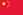     Китай        Китай    9571656523122   Россия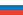    Россия   Россия3638282810233   Великобритания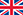    Великобритания   Великобритания3443434312044   Украина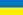    Украина   Украина322428288455   Австралия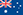    Австралия   Австралия322330308566   США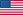    США   США312938389877   Бразилия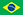    Бразилия   Бразилия2114884388  Германия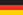   Германия  Германия182622226699 Польша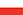  Польша Польша141399361010  Нидерланды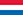   Нидерланды  Нидерланды1010191939Место и год проведения Паралимпийских игрЧисло стран-участниц в Паралимпийских играхМесто, занятое сборной командой РоссииАтланта – 1996 год10316Сидней – 2000 год12514Афины – 2004 год14211       Пекин – 2008 1458       Лондон - 20121642Место и год проведения Паралимпийских игрЗавоевано медалейЗавоевано медалейЗавоевано медалейЗавоевано медалейМесто и год проведения Паралимпийских игрзолотыхсеребряныхбронзовыхвсего Атланта – 1996 год971127Сидней – 2000 год12111235Афины – 2004 год1681741    Пекин -  2008  год18232263     Лондон -2012363828102ФедерацииПекин-2008Пекин-2008Пекин-2008Пекин-2008Пекин-2008Пекин-2008Пекин-2008 Лондон-2012 Лондон-2012 Лондон-2012 Лондон-2012ЗЗССББВсегоЗСБВсегоСпорт  лиц с ПОДА13131414993621221558ФСС558813132614141240Футбол  инв. с заболев. ЦП111  1   1Спорт  с нарушен.интелл.Вид спорта отсутствовал в программе ПИВид спорта отсутствовал в программе ПИВид спорта отсутствовал в программе ПИВид спорта отсутствовал в программе ПИВид спорта отсутствовал в программе ПИВид спорта отсутствовал в программе ПИВид спорта отсутствовал в программе ПИ   2  1   3И Т О Г О1823232222636336 38 28102